RahathRahath.347084@2freemail.com  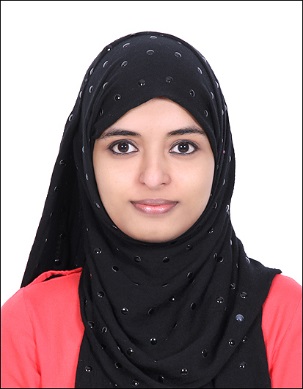 PROFESSIONAL OBJECTIVETo secure a position where I can efficiently contribute my skills and abilities for the growth of the organization and build my professional career.ACADEMIC INFORMATION  B-Tech Main project         :          Canteen Automation. Canteen automation use microprocessor based intelligence to integrate or control or     deliver product and system in the canteen. Mini Project	                      :        DC motor speed control using PIC Seminar		            :	 Wireless charging of Mobile phones Diploma Main Project        :	 Railway signaling system.EDUCATIONAL BACKGROUNDB.Tech in Electronics& Communication Engineering at KRGCEW, Kerala UniversityCourse completion: June, 2016Diploma in Electronics and communication at Carmel polytechnic, State board of Technical education T.H.S.L.C from Govt. Technical High School with an aggregate of 82%Strengths: Flexible, Active Participant, Good Communication verbal and written, Proactive, Influencing, Team building.Salary Expected:  As per Company StandardsDECLARATIONI hereby declare that all the information furnished above is true to the best of my knowledge and records.										